Jaderné elektrárnyPracovní list je určen pro žáky středních škol. Jeho cílem je seznámit s jadernými elektrárnami a jadernou energií.Nová generace jaderných elektráren_______________________________________________________Vyjmenujte jaderné elektrárny na území České republiky.………………………………………………………………………………………………………………………………………………………………………………………………………………………………………………………………………………………………………………………………………………………Který z uvedených chemických prvků nelze použít na štěpnou jadernou reakci?uranvodíkplutoniumU tučně zvýrazněných výrazů vyberte ten správný.V jaderném reaktoru se štěpí jádra atomu lehkých / těžkých prvků. Štěpení obalu / jádra je vyvoláno srážkou letícího neutronu / elektronu s jádrem / obalem atomu. Z jádra atomu se rozletí vysokou rychlostí dvě atomová jádra lehčích / těžších prvků a dva nebo tři protony / neutrony.Popište jaderný reaktor čtvrté generace.……………………………………………………………………………………………………………………………………………………………………………………………………………………………………………………………………………………………………………………………………………………………………………………………………………………………………………………………………………………………………………………………………………………………………………………………Určete pravdivost výroků.Co jsem se touto aktivitou naučil(a):………………………………………………………………………………………………………………………………………………………………………………………………………………………………………………………………………………………………………………………………………………………………………Autor: Tomandlová Markéta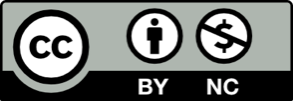 Toto dílo je licencováno pod licencí Creative Commons [CC BY-NC 4.0]. Licenční podmínky navštivte na adrese [https://creativecommons.org/choose/?lang=cs].ANONEČtvrtá generace jaderných elektráren by měla využít 4 % paliva.U čtvrté generace jaderných reaktorů nebudou potřeba úložiště radioaktivního odpadu.Štěpením uranu můžeme získat plutonium.Rychlé neutrony rozbíjejí pouze jádra uranu.